ЧЕРКАСЬКА ОБЛАСНА РАДАР І Ш Е Н Н Я11.09.2020 										№ 38-6/VIIПро відчуження об’єктівспільної власності територіальнихгромад сіл, селищ, містЧеркаської областіВідповідно до пункту 20 статті 43, частин п’ятої, шостої статті 60 Закону України "Про місцеве самоврядування в Україні", частини дев’ятої статті 111 Цивільного кодексу України, частини першої статті 211, статей 212, 213 Господарського кодексу України, рішень обласної ради від 16.12.2016
№ 10-18/VIІ "Про управління суб’єктами та об’єктами спільної власності територіальних громад сіл, селищ, міст Черкаської області" (із змінами),
від 12.06.2020 № 37-11/VIІ "Про Перелік суб’єктів господарювання та об’єктів спільної власності територіальних громад сіл, селищ, міст Черкаської області", від 11.10.2019 № 32-14/VIІ "Про ліквідацію УМАНСЬКОГО КОМУНАЛЬНОГО ВИДАВНИЧО-ПОЛІГРАФІЧНОГО ПІДПРИЄМСТВА ЧЕРКАСЬКОЇ ОБЛАСНОЇ РАДИ", обласна рада в и р і ш и л а:1. Надати Уманському комунальному видавничо-поліграфічному підприємству Черкаської обласної ради (ідентифікаційний код юридичної особи 02469362) дозвіл на відчуження нерухомого майна шляхом продажу
на аукціоні нежитлових будівель, а саме: основна будівля з прибудовами
та підвалом (літ. А) площею 1538,4 м2, склад (літ. Б) площею 209,4 м2, склад-гараж (літ. В) площею 209,0 м2, вбиральня (літ. Г), склад (літ. Д), склад-гараж-ГСМ (літ. Е), склад (літ. Ж), навіс (літ. З), бесідка (літ. І), замощення ІІ,
огорожа 1, 2.2. Установити, що:1) нерухоме майно, зазначене в пункті 1 цього рішення є одним лотом,
що підлягає продажу та не підлягає продажу частинами;2) процедуру продажу майна здійснити згідно зі статтями 68-89 Кодексу України з процедур банкрутства;3) початкова вартість продажу лота становить суму коштів у національній валюті, що визначена шляхом проведення незалежної експертної оцінки майна;4) аукціон з продажу лота проводиться без можливості зниження початкової ціни;5) розмір мінімального кроку аукціону становить 1 відсоток початкової ціни лота;6) замовнику та операторам авторизованих електронних майданчиків забороняється встановлювати вимоги, вчиняти дії чи виявляти бездіяльність, що будь-яким чином порушують рівність учасників аукціону або допускають їх дискримінацію;7) на аукціоні не може бути застосовано переважне право купівлі майна;8) умови договору купівлі-продажу лоту не можуть передбачати розстрочення або відстрочення платежів за придбане майно.3. Уповноважити:1) голову ліквідаційної комісії:- виступати замовником аукціону;- підписувати договір про проведення аукціону;- підписувати договір купівлі-продажу нерухомого майна, зазначеного
в пункті 1 цього рішення;2) голову обласної ради підписувати документи, що пов’язані
з виконанням цього рішення.4. Контроль за виконанням рішення покласти на постійну комісію обласної ради з питань комунальної власності, підприємництва та регуляторної політики та управління майном виконавчого апарату обласної ради.Голова									А. ПІДГОРНИЙ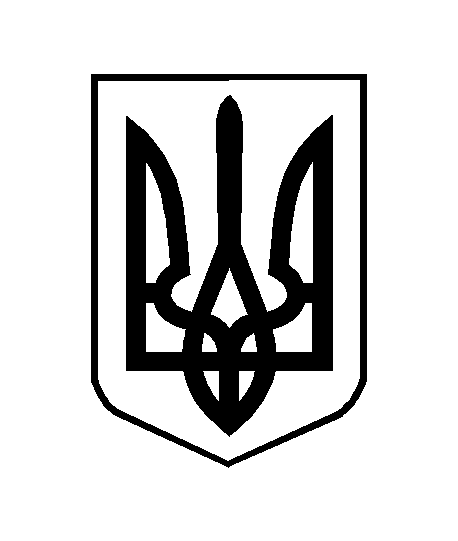 